ТЕМЫУчебной практики группы № 20Виды работ:Выполнение обязанностей рулевого:Проработка судовой документации.Ведение корректуры карт, лоций и пособий, необходимых для плавания.Ведение надлежащего наблюдения за судном и окружающей обстановкой.Предварительная проработка и планирование маршрута перехода судна с учетом гидрометеорологических условий плавания.Предварительная проработка и планирование маршрута перехода судна с учетом руководства для плавания.Предварительная проработка и планирование маршрута перехода судна с учетом навигационных пособий.Определение местоположения судна различными способами. Швартовка судна к различным объектам с учетом гидрометеорологических факторов.Постановка и съемка судна с якоря с учетом гидрометеорологических факторов . Постановка и съемка судна с швартовных бочек с учетом гидрометеорологических факторов. Управление судном в различных условиях плавания с учетом гидрометеорологических факторов. Опознавание объектов, знаков, огней и звуковых сигналов. Выполнение мероприятий по обеспечению безопасности членов экипажа судна и пассажиров.  Выполнение погрузки, выгрузки, размещения, крепления и перевозки груза с учетом требований по безопасности.ПРАВИЛА ПЛАВАНИЯ СУДОВ ПО ВНУТРЕННИМ ВОДНЫМ ПУТЯМ(ВЫУЧИТЬ)II  Визуальная сигнализация;III Ходовая сигнализация в темное время суток;IV Стояночная сигнализация в темное время суток;V Ходовая и стояночная сигнализация в светлое время суток;VI Особая сигнализация;VII Звуковая сигнализация, УКВ радиосвязь;VIII Средства навигационного оборудования на ВВП;X II Правила стоянки судов;Контрольные вопросы по п. 12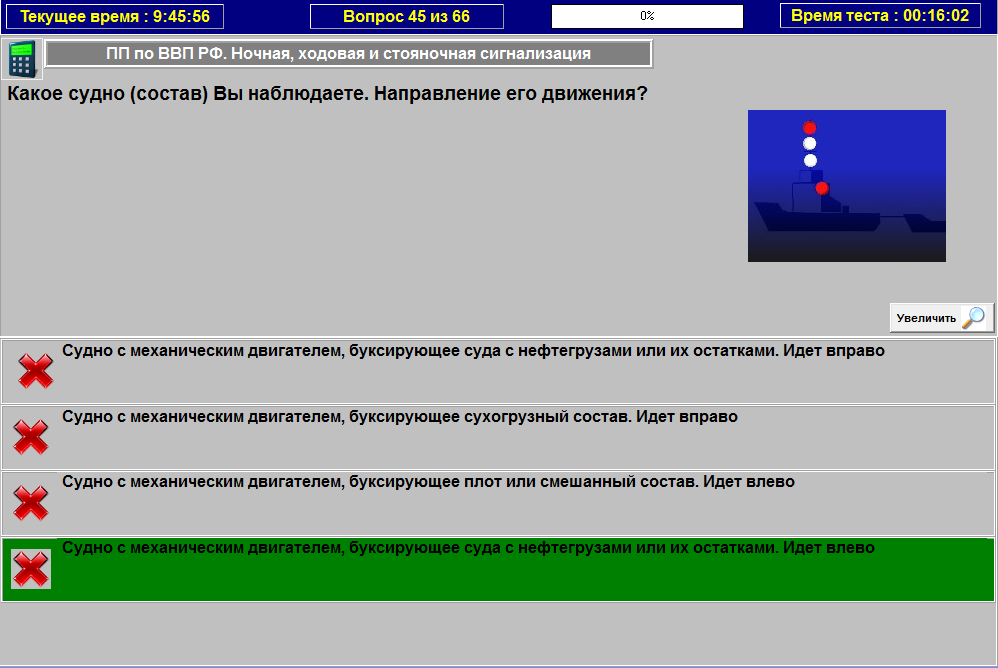 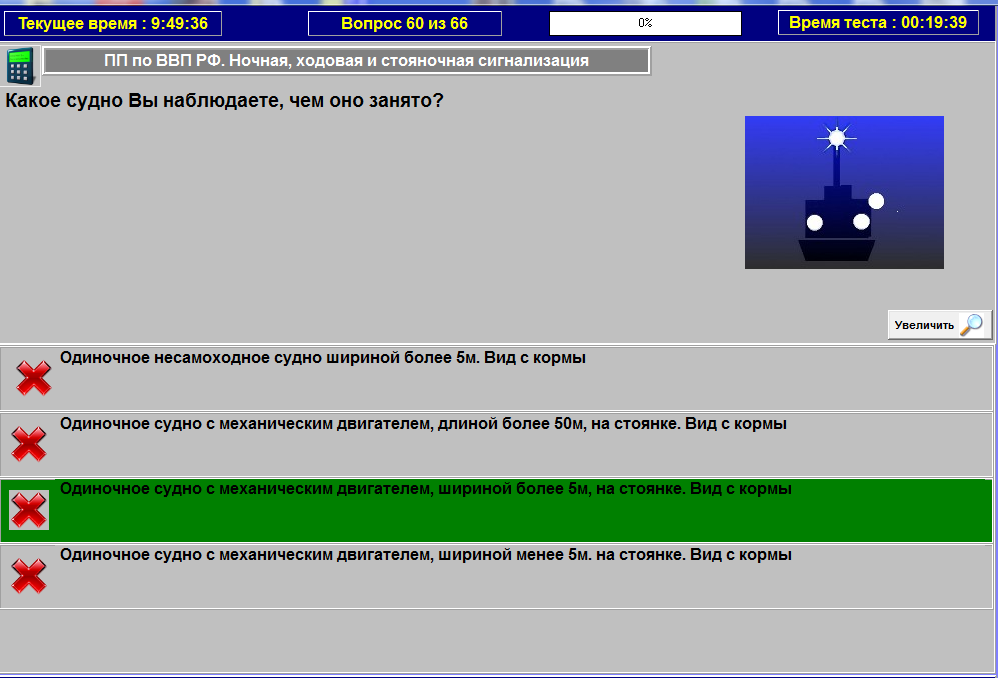 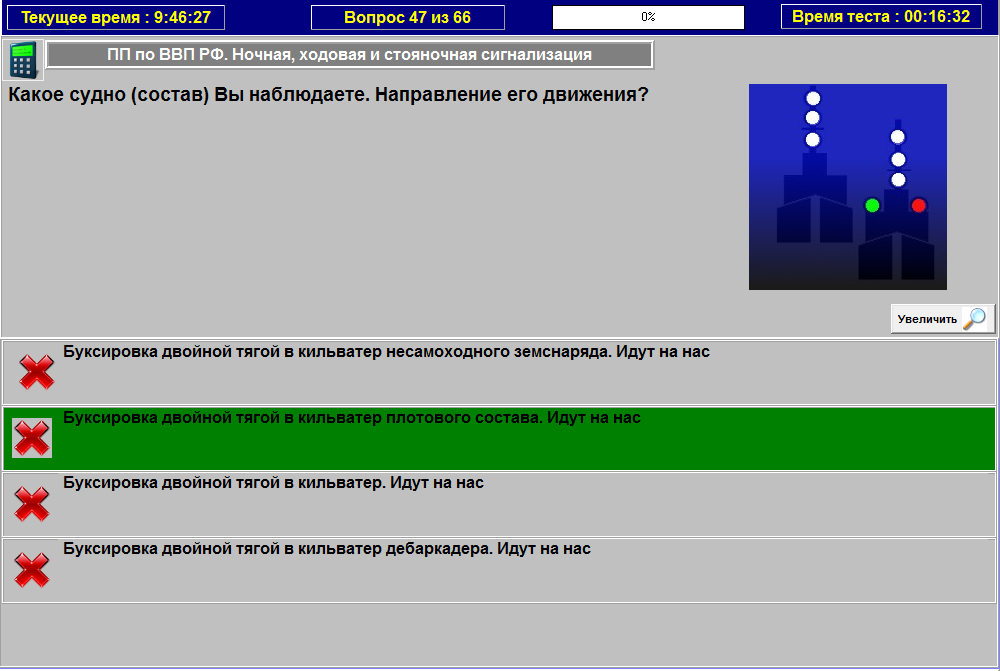 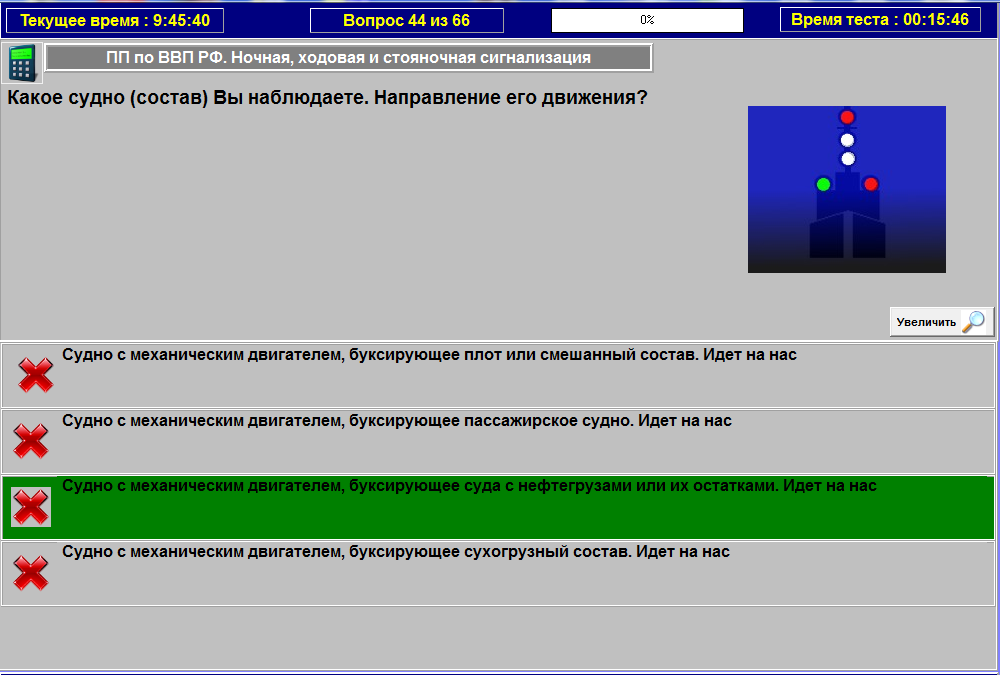 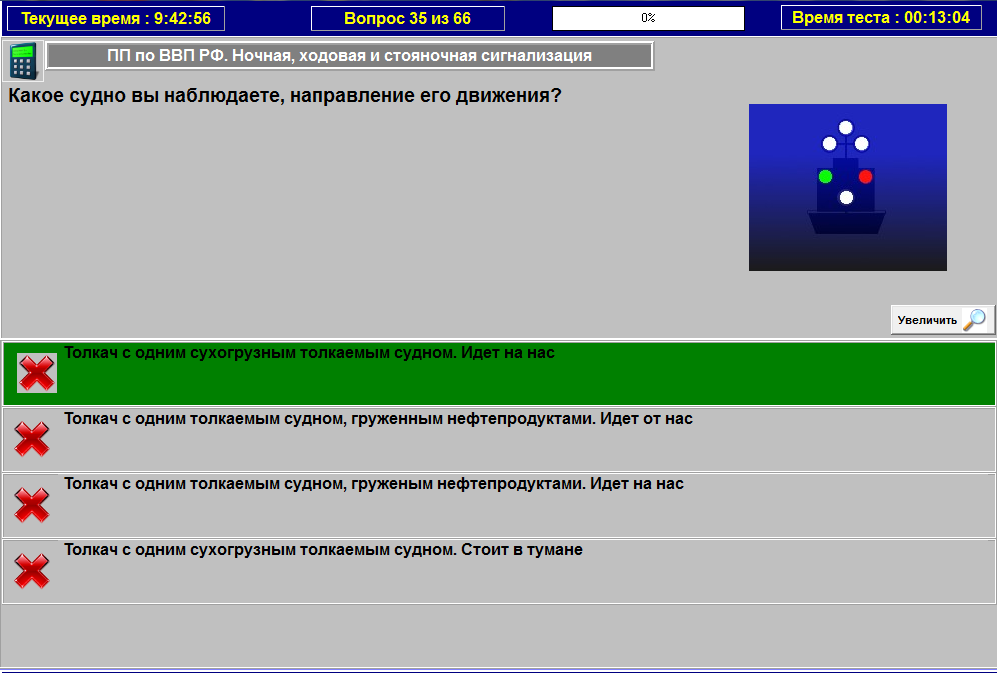 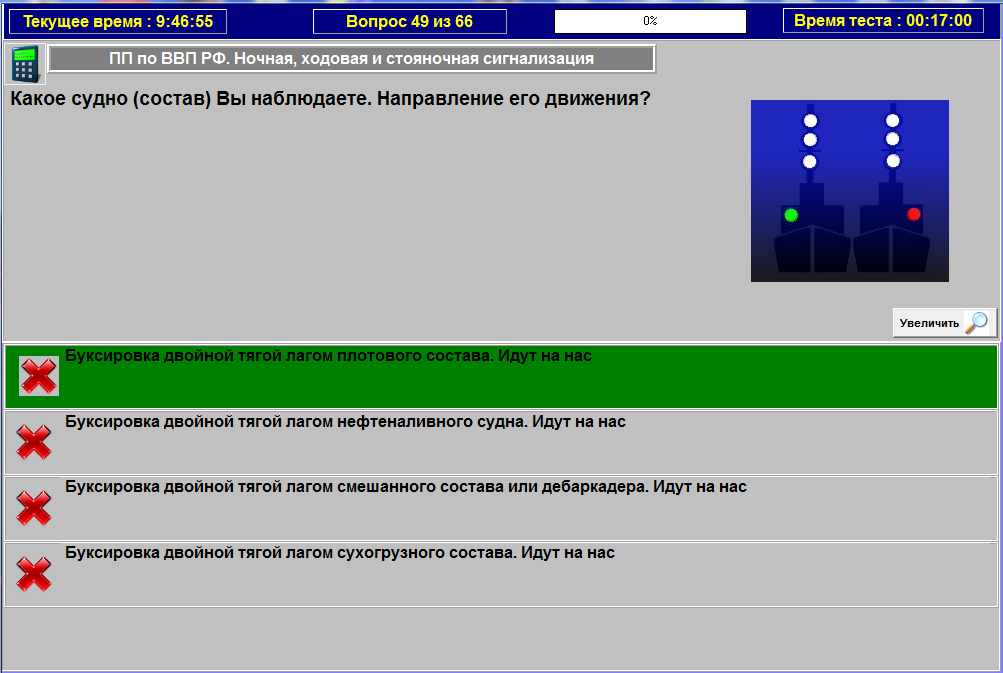 ТЕСТЫБезопасность жизнедеятельности на судне.Тема: Борьба за живучесть судна и спасение человеческой жизни.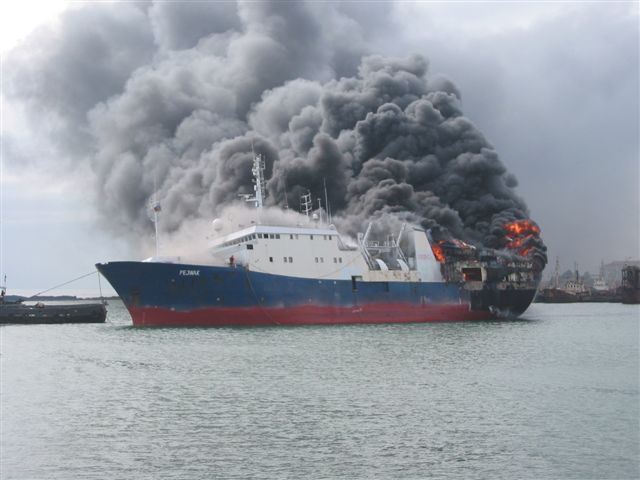 1.  Какая тревога объявляется при происшествиях, угрожающих судну, грузу, экипажу при поступлении забортной воды внутрь корпуса, при появлении признаков пожара?а) учебная тревога;б) общесудовая тревога;в) тревога «Человек за бортом;г) тревога по оставлению судна;2. Как объявляется учебная тревога?а) объявляется голосом, предваряя словом «Учебная»;б) запуск красных ракет;в) непрерывный звук громкого боя в течение 60 секунд;г) частые удары в судовой колокол;3. По указанию, какого члена экипажа объявляется «Общесудовая тревога»?а) боцмана;б) вахтенного помощника капитана;в) капитана;г) старшего помощника капитана;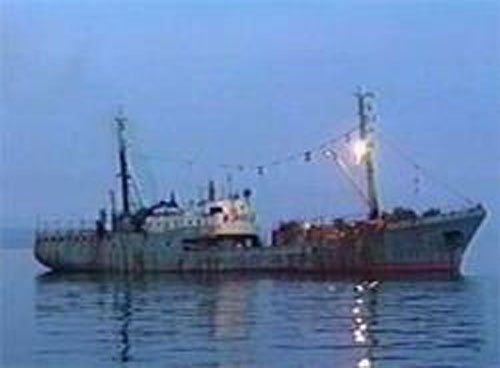 4. Что должны делать аварийные партии при обнаружении места поступления воды в корпус судна?    а) начальник аварийной партии должен прибыть на мостик для инструктажа;    б) проверить пути эвакуации всех членов экипажа;    в) приступить к борьбе с поступлением воды;    г) надеть индивидуальные спасательные средства;5. Как часто должны проводиться замеры воды в отсеках при нормальных условиях плавания?    а) 1 раз за вахту;    б) 1 раз в день;    в) 1 раз в неделю;    г) не реже 1 раза в час;6. Зачем необходимо герметизировать аварийный отсек, если невозможно заделать пробоину в нем?    а) улучшает управляемость экипажем при проведении аварийных работ;    б) прекращается выход воздуха из отсека, что ограничивает поступление забортной воды;    в) улучшает противопожарную защиту судна;    г) улучшает условия работы экипажа;7. Кто на судне возглавляет борьбу с пожаром?    а) капитан судна;    б) вахтенный помощник капитана;    в) боцман;    г) старший помощник капитана;8. Какие действия должен предпринять член экипажа при обнаружении возгорания электрооборудования?    а) включить все электрооборудование в отсеке;    б) изучить инструкцию по температурному режиму работы электрооборудования;    в) обесточить электрооборудование;    г) проверить исправность предохранителей на всем электрооборудовании;9. Какие действия должен предпринять член экипажа после доклада вахтенному помощнику капитана после обнаружения небольшого возгорания?     а) приступить к тушению пожара подручными средствами;     б) обратиться за помощью к своему непосредственному начальнику;     в) приготовить индивидуальные средства защиты;     г) покинуть помещение;10. За какое время надувается исправный спасательный плот в летнее время?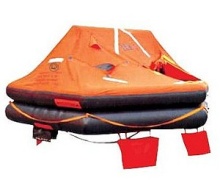       а) за 2 – 3 минуты;      б) за 5 минут;      в) за 30 секунд;      г) за 1 минуту;11. Кто из членов экипажа организует контроль, за тем, чтобы никто из людей не остался на судне при «шлюпочной тревоге»?                а) вахтенный помощник капитана;      б) боцман;      в) капитан судна;      г) старший помощник капитана;12. Какой звук означает, что судно терпит бедствие и нуждается в помощи?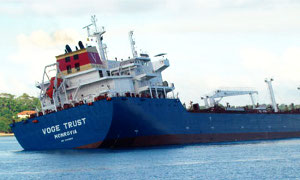       а) прерывистый звук;      б) затухающий звук;      в) чередование коротких и продолжительных звуковых сигналов;      г) непрерывный звук;13. Какой характер движения флага или огня свидетельствует о том, что судно терпит бедствие и нуждается в срочной помощи?       а) беспорядочные движения;      б) горизонтальные движения (слева – направо);      в) круговое движение против часовой стрелки;      г)  круговое движение по часовой стрелке;       д) вертикальные движения (вверх – вниз);14. Как часто снаряжение спасательной шлюпки должно проверяться, проветриваться, просушиваться             а) ежедневно;                                                        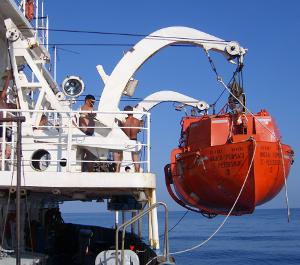       б) не реже 1 раза в месяц;      в) каждую неделю;      г) не реже 1 раза в 3 месяца;15. По указанию, какого члена экипажа подается тревога «Человек за бортом»?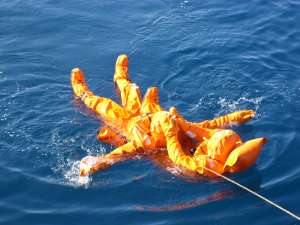       а) старшего помощника капитана;      б) вахтенного помощника капитана;      в) капитана судна;      г) боцмана; 16. Чем дублируется сигнал «Общесудовой тревоги» при стоянке в порту во время пожара на судне?      а) объявлением голосом о характере тревоги;      б) редкие удары в судовой колокол;      в) частые свистки;      г) частые удары в судовой колокол;17. Какие средства наиболее эффективны при заделке средних пробоин в корпусе судна?      а) специальный клей;      б) пластыри;      в) деревянные клинья и пластыри;      г) металлические раздвижные упоры;18. Какие действия после доклада вахтенному помощнику капитана должен предпринять член экипажа, обнаруживший пожар, который сам погасить не может?      а) продолжать пытаться погасить пожар подручными средствами;      б) приготовить индивидуальные средства защиты;      в) покинуть судно;      г) провести герметизацию люков, дверей, горловин и покинуть помещение;19. На какой срок рассчитан пищевой рацион спасательной шлюпки или плота?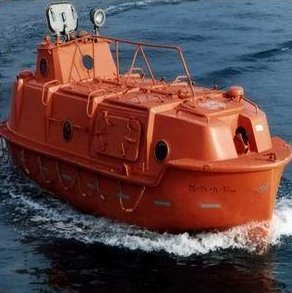       а) на 3 суток;                                                                            б) на 30 суток;      в) на 15 суток;      г) на 10 суток;20. Что должны сделать все члены экипажа по всем тревогам на судне?      а) выйти на корму судна с индивидуальными спасательными средствами;      б) явиться на мостик с индивидуальными спасательными средствами;      в) выйти к месту сбора;      г) выйти к месту сбора с индивидуальными спасательными средствами;21. Что следует за сигналом общесудовой тревоги?      а) частые свистки;      б) сообщение голосом о необходимых действиях экипажа;      в) запуск красных ракет;      г) сообщение по общесудовой трансляции о характере аварии, месте повреждения или пожара, месте сбора;22. Кто отдает непосредственную команду на оставление судна?      а) вахтенный рулевой;      б) вахтенный помощник капитана;      в) капитан судна;      г) старший помощник капитана;23. Какая тревога подается при попадании забортной воды в корпус судна?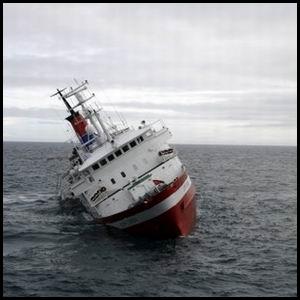       а) учебная тревога;      б) общесудовая тревога;      в) тревога «Человек за бортом»;      г) шлюпочная тревога;24. Чем опасны частично затопленные отсеки?      а) уменьшением скорости движения судна;      б) потерей остойчивости судна вплоть до опрокидывания;      в) увеличением расхода топлива из-за увеличения массы судна;      г) ухудшением управляемости судна;25. Кто дает разрешение на работы с открытым огнем во время нахождения судна в плавании?      а) боцман;      б) старший помощник капитана;      в) капитан судна;      г) вахтенный помощник капитана;26. . Кто дает разрешение на работы с открытым огнем во время нахождения судна на стоянке, в порту?      а) пожарная служба порта;      б) капитан порта;      в) старший помощник капитана судна;      г) капитан судна;27. Можно ли подавать ночные сигналы бедствия днем, а ночью дневные для привлечения внимания к аварийному судну?      а) нет, нельзя;      б) да, можно;28. Должны ли люди оставаться в спасательных жилетах, находясь в спасательных шлюпках или плотах?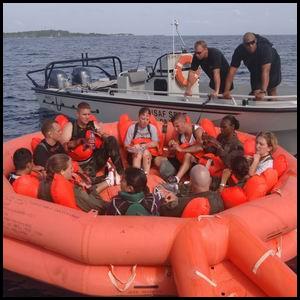       а) это определяет командир спасательного средства;      б) да, обязательно;      в) нет, запрещено;      г) на усмотрение каждого находящегося в спасательном средстве;29. Что представляет собой сигнал общесудовой тревоги?      а) объявляется голосом;      б) 7 коротких, 1 продолжительный звонок громкого боя, повторяются 3-4 раза;      в) 3 продолжительных звонка громкого боя, повторяются 3-4 раза;      г) непрерывный сигнал звонка громкого боя (25-30 сек.),  повторяется 3-4 раза;30. Как часто должны проводиться замеры воды в отсеках при плавании в штормовых условиях и во льдах?     а) 1 раз за вахту;    б) 1 раз в день;    в) 1 раз в неделю;    г) не реже 1 раза в час;31. Можно ли использовать фильтрующий дыхательный аппарат (противогаз) в задымленном и горящем судовом помещении?      а) да, разрешается;      б) да, разрешается при согласии командира аварийной группы;       в) нет, запрещено;      г) да, разрешается при согласии капитана судна;32. Какого цвета фальшфейер означает бедствие на судне?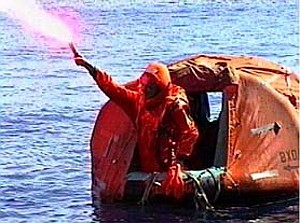       а) белого;      б) зеленого;      в) желтого;      г) красного;33. Можно ли пить морскую воду, если закончилась пресная вода?      а) да, можно;      б) нет, нельзя;34. Что представляет собой тревога «Человек за бортом»?      а) объявляется голосом;      б) 7 коротких, 1 продолжительный звонок громкого боя, повторяются 3-4 раза;      в) 3 продолжительных звонка громкого боя, повторяются 3-4 раза;      г) непрерывный сигнал звонка громкого боя (25-30 сек.),  повторяется 3-4 раза;35. Зачем после покидания судна все спасательные плоты надо связать линем?      а) увеличивается дрейф группы плотов;      б) группу плотов легче обнаружить;      в) увеличивается осадка каждого плота в отдельности;      г) увеличивается вероятность успешной добычи рыбы и птиц;